По реализации национального проекта25.08.2020г.Национальный проект "Жилье и городская среда"Объекты: Срок окончания работ на объектах 1 сентября 2020 года.№Благоустройство общественной территорииМуниципальный контракт, подрядная организацияРаботыСквер на пересечении ул. Русанова - пр. Ленинградский (территориальный округ Варавино-Фактория)Сквер на пересечении ул. Русанова - пр. Ленинградский (территориальный округ Варавино-Фактория)Сквер на пересечении ул. Русанова - пр. Ленинградский (территориальный округ Варавино-Фактория)Сквер на пересечении ул. Русанова - пр. Ленинградский (территориальный округ Варавино-Фактория)1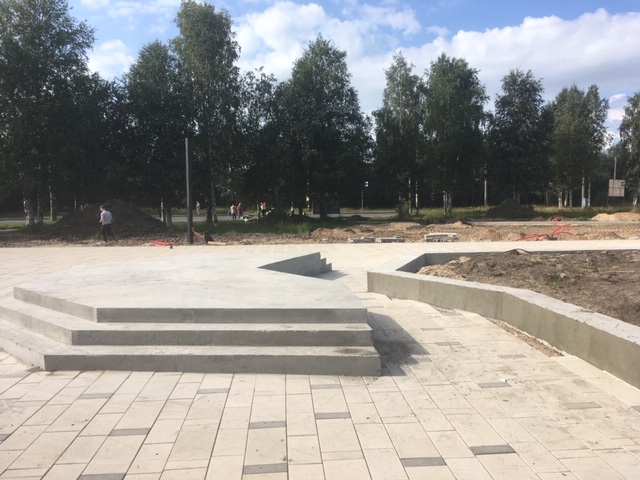 Муниципальный контракт № 20000007 от 25.02.2020 с ООО "Желдорсервис". Цена контракта 38 323 401,50 руб.Выполнены: разбивка участка; демонтажные работы - разборка детского оборудования; демонтаж бортового камня; разборка дорожек; укладка геотекстиля и георешетки; кабельные трассы проложены; закладные под световые опоры заложены; устройство конструкций цветника и сцены (ж/б) Выполняется: установка бортового камня; отсыпка песком и щебнем; ведется устройство основания под дорожки; укладка брусчатки; устройство арт-объектов. Общая готовность 50%.Общественная территория, расположенная вблизи дома № 28 по ул. Партизанской (Северный территориальный округ)Общественная территория, расположенная вблизи дома № 28 по ул. Партизанской (Северный территориальный округ)Общественная территория, расположенная вблизи дома № 28 по ул. Партизанской (Северный территориальный округ)Общественная территория, расположенная вблизи дома № 28 по ул. Партизанской (Северный территориальный округ)2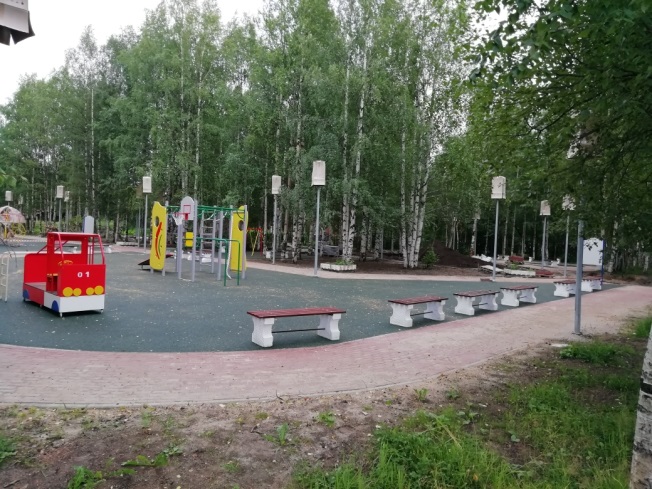 Муниципальный контракт № 20000001 от 13.02.2020 с ЗАО "Северная Роза". Цена контракта 15 252 829,99 руб.Работы завершены и приняты.Сквер по ул. Воронина, 32 (территориальный округ Варавино-Фактория)Сквер по ул. Воронина, 32 (территориальный округ Варавино-Фактория)Сквер по ул. Воронина, 32 (территориальный округ Варавино-Фактория)Сквер по ул. Воронина, 32 (территориальный округ Варавино-Фактория)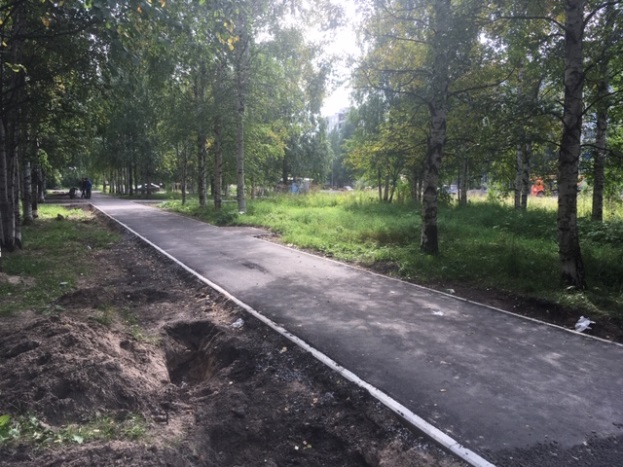 Муниципальный контракт № 20000005 от 28.02.2020 с ООО "Альта-строй". Цена контракта 6 660 145,13 руб. Выполнено: демонтаж существующих дорожек и их элементов; разбивка участка; проложены кабельные трассы.  Выполняется: установка борт. камня; асфальтирование; устройство конструкций беседки. Общая готовность 75%.Общественная территория в границах домов № 104, 106, 108 по ул. Воскресенской; № 32 по ул. Шабалина (Ломоносовский территориальный округ)Общественная территория в границах домов № 104, 106, 108 по ул. Воскресенской; № 32 по ул. Шабалина (Ломоносовский территориальный округ)Общественная территория в границах домов № 104, 106, 108 по ул. Воскресенской; № 32 по ул. Шабалина (Ломоносовский территориальный округ)Общественная территория в границах домов № 104, 106, 108 по ул. Воскресенской; № 32 по ул. Шабалина (Ломоносовский территориальный округ)4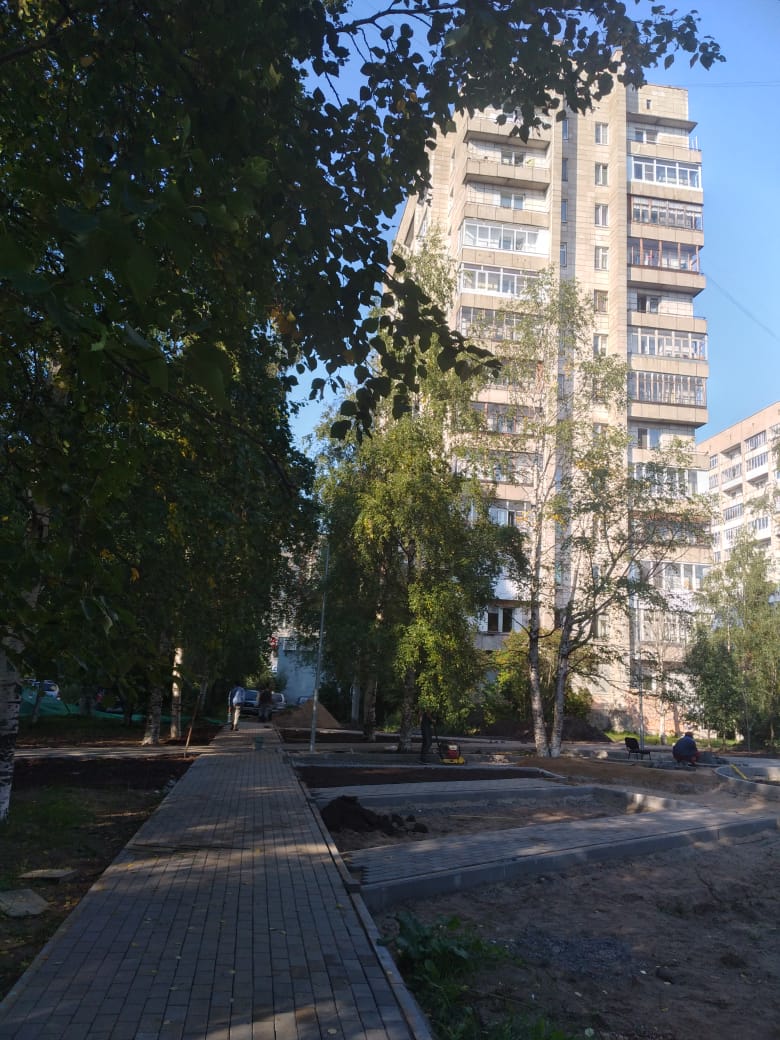 Муниципальный контракт от 28.02.2020 № 20000004 с ООО "Хоттабыч". Цена контракта 10 138 968,94 руб.Выполнено: съемка/разбивка участка; изменены размеры парковочных площадок; получены необходимые согласования; кабельные трассы в траншеях; демонтаж дорожных плит; установлены опоры освещения. Выполняется: устройство основания под покрытие дорожек/площадок; покрытие дорожек; установка бортового камня; озеленение. Общая готовность 50%.Сквер имени 12-ой бригады Морской пехоты, в районе КЦ "Маймакса" (Маймксанский территориальный округ)Сквер имени 12-ой бригады Морской пехоты, в районе КЦ "Маймакса" (Маймксанский территориальный округ)Сквер имени 12-ой бригады Морской пехоты, в районе КЦ "Маймакса" (Маймксанский территориальный округ)Сквер имени 12-ой бригады Морской пехоты, в районе КЦ "Маймакса" (Маймксанский территориальный округ)5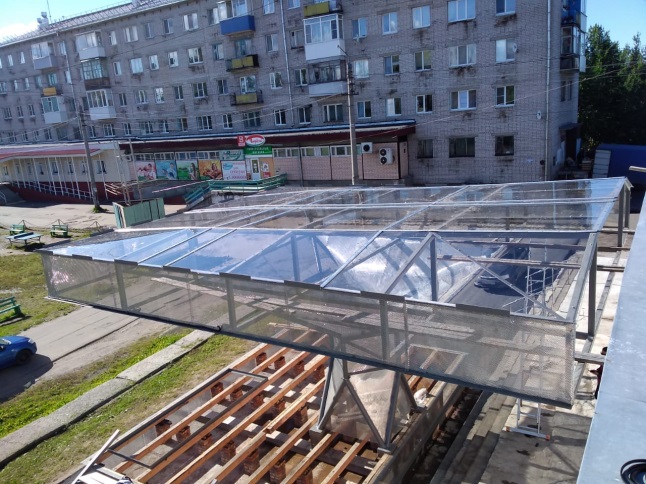 Муниципальный контракт от 12.02.2020 № 20000002 с ИП Низамутдинов Р.Р. Цена контракта 1 875 999,60 руб.Работы завершены. Подготовка к сдаче.Общественная территория по ул. Дачной, 38, 40 – ул. Воронина, 53, 55 (территориальный округ Майская горка)Общественная территория по ул. Дачной, 38, 40 – ул. Воронина, 53, 55 (территориальный округ Майская горка)Общественная территория по ул. Дачной, 38, 40 – ул. Воронина, 53, 55 (территориальный округ Майская горка)Общественная территория по ул. Дачной, 38, 40 – ул. Воронина, 53, 55 (территориальный округ Майская горка)6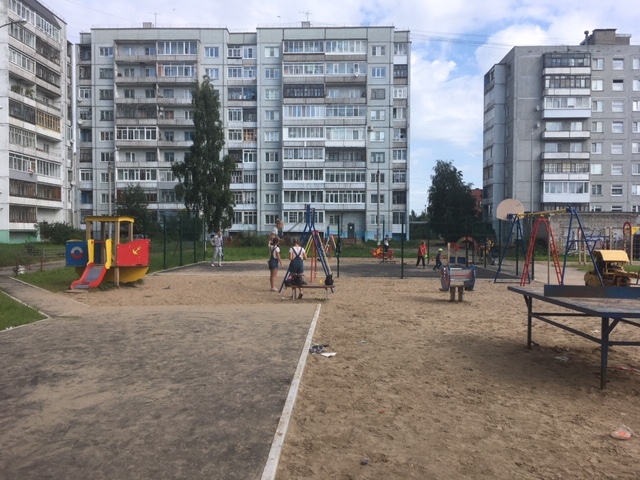 Муниципальный контракт от 11.03.2020 № 20000003 ООО "Хоттабыч". Цена контракта 2 900 317,16 руб.Выполнено: посев газонов; дорожки из плитки; монтаж бортового камня; проложены кабельные трассы; подготовка тротуаров под асфальтирование; подготовка площадок под резиновое покрытие; подготовка площадок (детских) под верхнее покрытие; установлено ограждения спорт площадки; уличное освещение; асфальтирование. Выполняется: покрытие резиновой крошкой. Общая готовность 90%.